Karta pracy – Wynik zakłócenia podziału mejotycznegoZadanie 1Na rysunku przedstawiono skutki nieprawidłowego rozdziału pary chromosomów podczas mejozy, w trakcie tworzenia gamet żeńskich.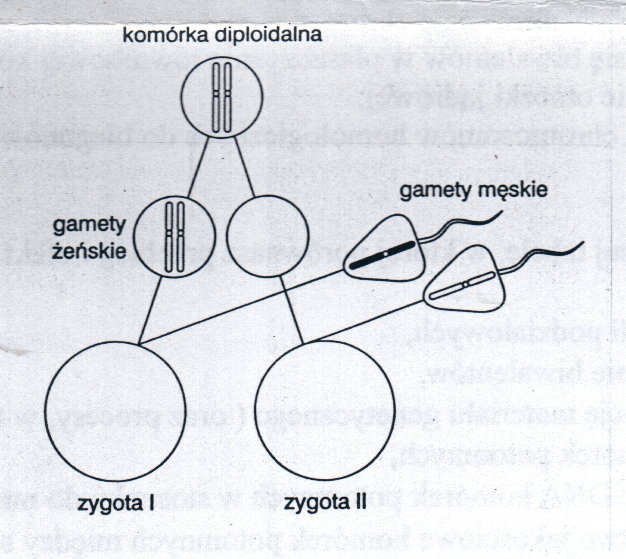 Zadanie 2.Zanalizuj poniższy rysunek przedstawiający w uproszczony sposób mechanizm powstawania mutacji, a następnie wykonaj polecenia: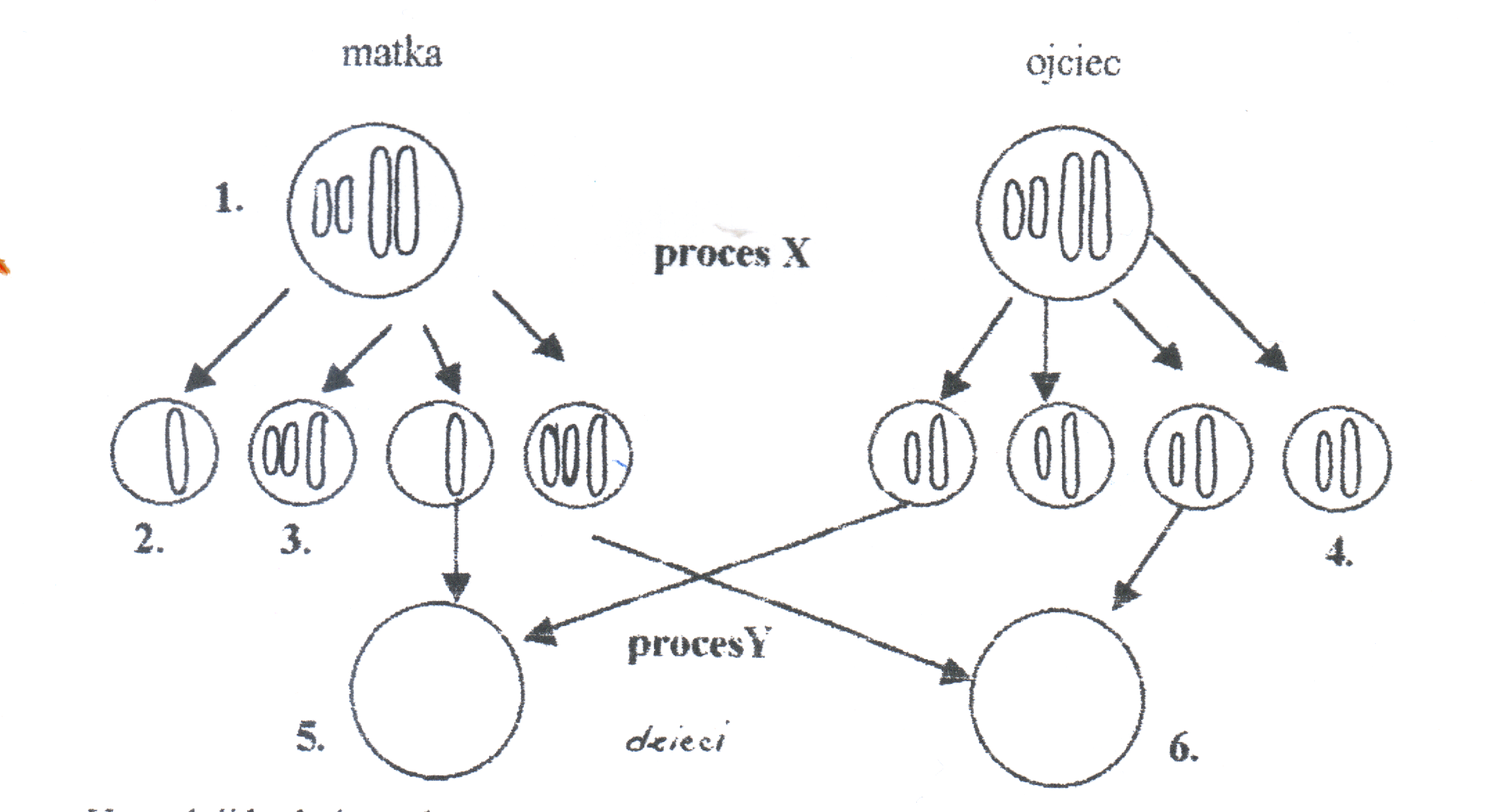 Zamiast liter X i Y wpisz nazwy odpowiednich procesów.Wrysuj chromosomy w kółka symbolizujące komórki 5 i 6.Określ ploidalność (liczbę n) komórek 1-6.Opisz przedstawiony na schemacie mechanizm powstawania mutacji.Nazwij typy mutacji, jakie powstały u dzieci oraz podaj przykłady chorób człowieka wywołanych tymi mutacjami.